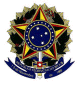 MINISTÉRIO DA EDUCAÇÃOUNIVERSIDADE FEDERAL FLUMINENSEINSTITUTO DE EDUCAÇÃO DE ANGRA DOS REISCOLEGIADO DO CURSO DE POLÍTICAS PÚBLICAS E NÚCLEO DOCENTE ESTRUTURANTEATA DO COLEGIADO DE CURSO 06/2022 CPOA reunião teve início às 10h30min do dia 24 de junho de 2022, em modo virtual. O atraso ocorreu em função do número de participantes. Estiveram presentes os professores Fabiano Monteiro, João Marcos Tavares, Juan Cabria, Soraia Marcelino, Priscila Riscado e o Técnico Edson Soares. O primeiro tópico tratado foi a leitura da ATA 04/2022, onde constatou-se erro no registro da grafia do sobrenome do Prof. Juan, após a professora Soraia observar que a licença dispensada a ela e ao professor Juan trata-se de licença capacitação e não pós-doutorado. Foram observadas as pontuações para retificações. O tópico segundo aludiu à apresentação da grade de horários 2022.2. Após questionamentos, Prof. Fabiano esclareceu que a grade ideal, provavelmente, será retomada em 2023.2. O vice-coordenador, João Tavares, conduziu a apresentação dos tópicos 3 e 4. O Tópico 3 tratou da proposta da carga de extensão nas disciplinas obrigatórias do curso, tal como debatido anteriormente com os docentes. O delineamento proposto foi: INTRODUÇÃO AO TRABALHO ACADÊMICO (18H); INTRODUÇÃO AO ESTUDO DAS POLÍTICAS PÚBLICAS (16H); ANTROPOLOGIA I (12 H); ETNICIDADE E ALTERIDADE (12H); POLÍTICAS PÚBLICAS, PLANEJAMENTO, AVALIAÇÃO E GESTÃO (8H); INT. AO DIREITO (11H); ANTROPOLOGIA DAS POLÍTICAS PÚBLICAS (12H); POLÍTICAS PÚBLICAS E DIR. HUMANOS (16H); METODOLOGIA DE PESQUISA (20H); MEIO AMBIENTE E POLÍTICAS PÚBLICAS (13H); INDICADORES E MÉTODOS QUANTITATIVOS (8H); DIREITOS SOCIAIS E POL.PÚBLICAS (16H); MOVIMENTOS SOCIAIS E POLÍTICAS PÚBLICAS (30H); SEMINÁRIOS DE POLÍTICAS PÚBLICAS (60H). A proposta aceita prevê uma carga total de 252 horas de extensão nas disciplinas obrigatórias. No Tópico 4, o professor João apresentou uma proposta para os pedidos de licença. O tópico 5 tratou da proposta de datas para a realização de reuniões futuras do Colegiado de Curso. As professoras Priscila e Soraia observaram as dificuldades de realização dos encontros no mês de agosto, em virtude das férias. A coordenação se comprometeu a avaliar a situação em virtude da escassez de pontos de pauta para o período. Foi sublinhada também a possibilidade de manutenção das reuniões híbridas, tendo em vista a dificuldade de deslocamentos dos docentes, dentro do modelo presencial, para além dos seus dias de aula. A professora Priscila indicou que pretende levar a questão ao Colegiado de Unidade. Nada mais havendo a ser tratado, a reunião foi encerrada aproximadamente às 11h20min. A presente ATA foi lavrada pelo Técnico Edson Soares e assinada pelo Coordenador. Após aprovação, não será acompanhada de assinaturas dos demais participantes.Fabiano Dias MonteiroCoordenador do curso de Políticas PúblicasInstituto de Educação de Angra dos Reis/UFFMINISTÉRIO DA EDUCAÇÃOUNIVERSIDADE FEDERAL FLUMINENSEINSTITUTO DE EDUCAÇÃO DE ANGRA DOS REISCOLEGIADO DO CURSO DE POLÍTICAS PÚBLICAS E NÚCLEO DOCENTE ESTRUTURANTEATA DO NÚCLEO DOCENTE ESTRUTURANTE  DE 06/2022 - NDEA reunião teve início às 11h30min do dia 24 de junho de 2022, em modo virtual. Estiveram presentes os professores Fabiano Monteiro, João Marcos Tavares, Juan Cabria, Soraia Marcelino, Priscila Riscado e o Técnico Edson Soares. O primeiro tópico tratado foi a leitura da ATA 04/2022, tendo sido aprovada. O tópico segundo orbitou em torno de um debate sobre a construção de dispositivos de estímulo à produção do TCC dentro do cronograma do curso. Uma sugestão, empreendida pela professora Soraia, é a retomada da obrigatoriedade da carta de aceite pelo orientador como pré-condição para a participação no curso “Projeto de Monografia”. Todos concordaram com o procedimento. O professor João sugeriu a construção de um padrão de orientação para os professores que atuam nas disciplinas do Eixo Metodológico e nas disciplinas do Eixo Básico diretamente relacionadas à produção do TCC, objetivando uma convergência de esforços para a produção da Monografia. Houve acordo em relação à pertinência desses procedimentos e a Coordenação se incumbiu de apresentar propostas detalhadas. Nada mais havendo a ser tratado, a reunião foi encerrada aproximadamente às 12h20min. A presente ATA foi lavrada pelo Técnico Edson Soares e assinada pelo Coordenador. Após aprovação, não será acompanhada de assinaturas dos demais participantes.Fabiano Dias MonteiroCoordenador do curso de Políticas PúblicasInstituto de Educação de Angra dos Reis/UFF